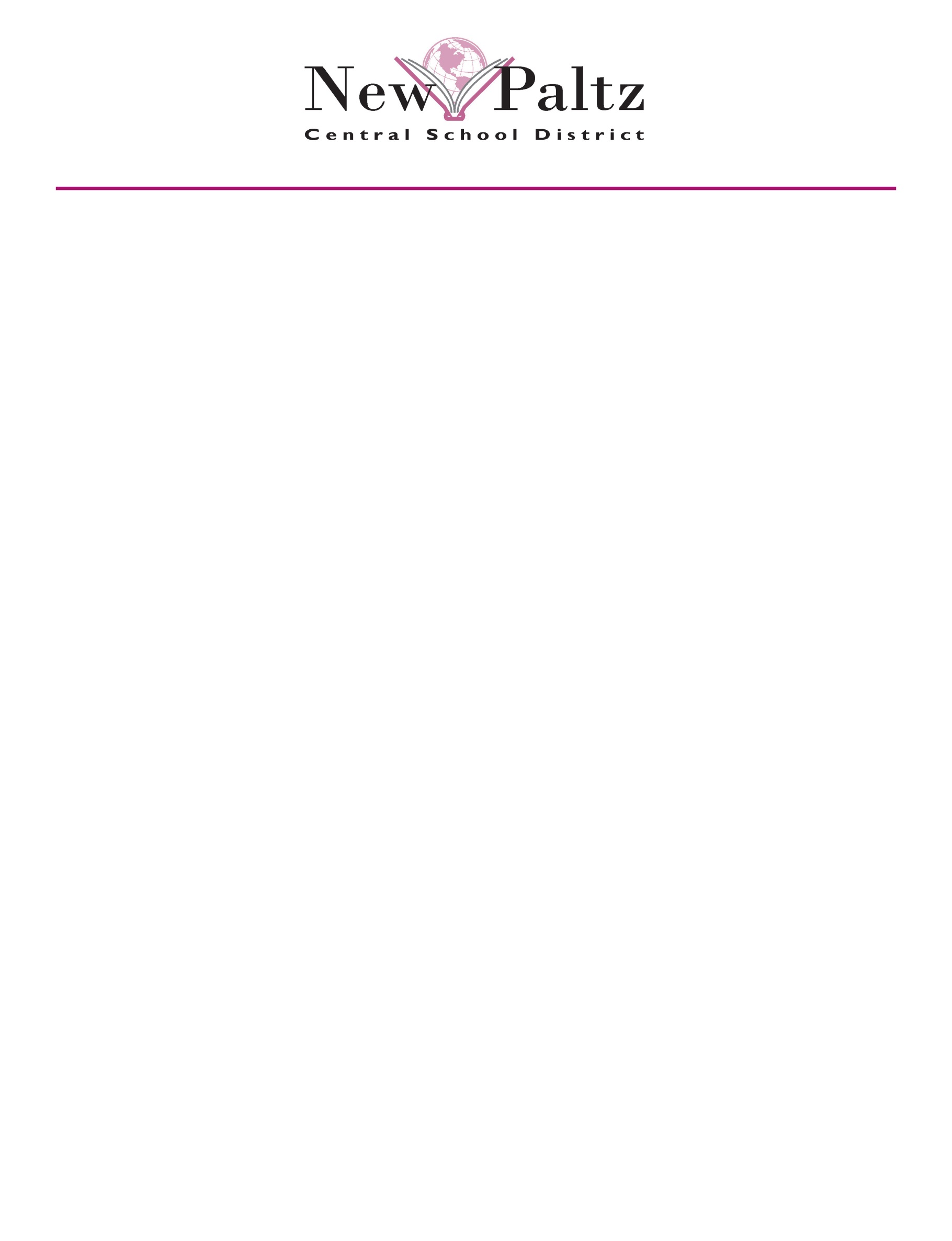 FIELD TRIP PERMISSION FORM                                                                               Date:_____________________________________________________________has my permission to go with              Student’s NameMrs. Pountain on a Field Trip to Storm King Art Center on Wednesday April 25, 2018. The bus will leave NPHS at 9:15am and return around 2:15pm. Students need to bring a bag lunch, a sketch book with a pencil/pen and should dress for the weather (this is an outdoor field trip).___________________________________                                                                                     Parent/Guardian Signature  *Students are responsible for missed work.  196 Main Street, New Paltz, New York 12561 • Phone: (845)256-4100 • Fax: (845)256-4109 • www.newpaltz.k12.ny.us196 Main Street, New Paltz, New York 12561 • Phone: (845)256-4100 • Fax: (845)256-4109 • www.newpaltz.k12.ny.usBarbara P. ClintonTara RybaPrincipalAssistant Principal